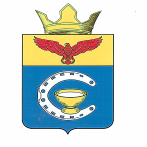 ВОЛГОГРАДСКАЯ ОБЛАСТЬПАЛЛАСОВСКИЙ МУНИЦИПАЛЬНЫЙ РАЙОНАДМИНИСТРАЦИЯ САВИНСКОГО СЕЛЬСКОГО ПОСЕЛЕНИЯПОСТАНОВЛЕНИЕс.Савинка                              «___»_____2021 года                                                                                     № _____«О внесении изменений и дополнений в Постановление № 70 от 26 июля 2021года «О внесении изменений идополнений в постановление № 76 от 20 сентября 2019г. «Об утверждении Административного регламентапредоставления муниципальной услуги«Предоставление земельных участков,находящихся в муниципальной собственностиСавинского сельского поселения, в безвозмездное пользование»С целью приведения законодательства Савинского сельского поселения в соответствии с действующим законодательством Российской Федерации, руководствуясь статьей 7 Федерального закона от 06 октября 2003 года № 131-ФЗ «Об общих принципах организации местного самоуправления в Российской Федерации», Администрация Савинского сельского поселенияПОСТАНОВЛЯЕТ:       1. Внести изменения и дополнения в постановление администрации Савинского сельского поселения № 70 от 26 июля 2021года «О внесении изменений и дополнений в постановление № 76 от 20 сентября 2019г.  «Об утверждении Административного регламента предоставления муниципальной услуги «Предоставление земельных участков, находящихся в муниципальной собственности Савинского сельского поселения, в безвозмездное пользование» (далее- постановление).                1.1  Подпункт 1.9. Постановления исключить.         2. Контроль за исполнением настоящего Постановления оставляю за собой.  3. Настоящее Постановление вступает в силу с момента официального опубликования (обнародования). Глава Савинского                                                               А.И.Коневсельского поселения                                                    Рег. №__/2021г.  		